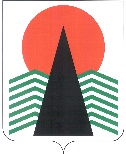 Сельское поселение СингапайНефтеюганский районХанты-Мансийский автономный округ - ЮграАДМИНИСТРАЦИЯ СЕЛЬСКОГО ПОСЕЛЕНИЯ СИНГАПАЙПОСТАНОВЛЕНИЕ21.06.2021                                                                                       № 243О внесении изменений в постановление администрации от 28.03.2019 № 121 «О разработке и утверждении административных регламентов предоставления муниципальных услуг»  В соответствии с Федеральным законом от 30.12.2020 N 509-ФЗ «О внесении изменений в отдельные законодательные акты Российской Федерации»                        ПОСТАНОВЛЯЮ: Внести в постановление администрации от 28.03.2019 № 121                  "О разработке и утверждении административных регламентов предоставления муниципальных услуг" следующие изменения:1.1. Пункты 24, 26-30 раздела III приложения 1 к постановлению признать утратившими силу.2. Настоящее постановление подлежит официальному опубликованию (обнародованию) в бюллетене «Сингапайский вестник» и вступает в силу после официального опубликования (обнародования).Глава сельского поселения 					В.Ю. Куликов